Hani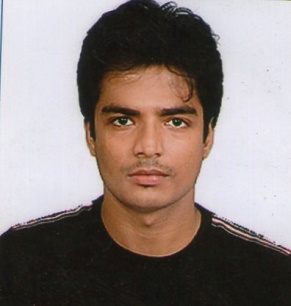 Hani.301671@2freemail.com  EducationB.Com Graduated from University of Calcutta year 2011High school Diploma from Collins institution year 2008Diploma in financial system year 2013SkillsAccounting Reports & documentation Inventory check-up Call centre operationsFront Desk OperationsExperience with computer programs (Word, Excel, Windows XP, Windows ME, Word Perfect, Tally, Adobe Photoshop, PowerPoint, Access, many custom made company programs)Professional ExperienceWorked as a Back office Supervisor for 3 and half years in J.D.Service PVT LTDWorked as a Relationship Manager in a wealth management firm for 1 year.Activities & interests Front office assistantStock market researchBusiness & channel developmentForecasting & Market analytics Personal DetailsNationality                                : IndianD.O.B                                         : 06/09/1990Sex                                            : MaleMarital Status                       : UnmarriedLanguages Known               : English, HindiCarrier ObjectivesTo work in pragmatic way in an organization where I can show my talent and enhance my skills to meet company goals and objective with full integrity and zest.         And I believe in positivity because its simplify the gesture of life.